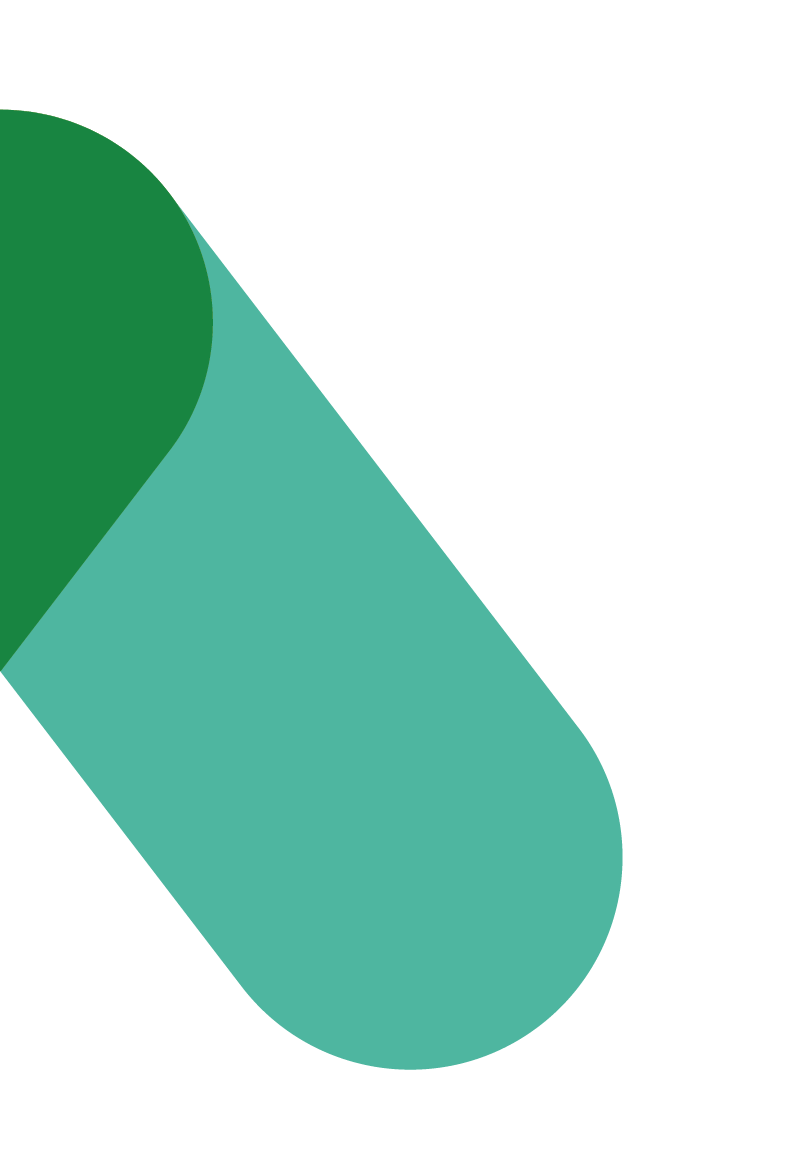 Programme de transformation du milieu de travailINVITATION AUX EMPLOYÉS POUR LA SÉANCE D’INFORMATION OUVERTEVERSION 2Date : DÉCEMBRE 2023Invitation aux employés pour la séance d’information ouverte  – Programme de transformation du milieu de travail  À : Tous les employés concernésDE : [CADRE RESPONSABLE ou SOUS-MINISTRE]OBJET : [Invitation à une SÉANCE D’INFORMATION sur l’avenir de notre milieu de travail]PLATE-FORME : [MS Teams ou autre]Vous avez vu l’annonce : [nom de l’organisation], [va ou envisage] moderniser le milieu de travail au [ADRESSE/ville ou villes/étages]. [insérez l’hyperlien de l’annonce]Tel que mentionné dans cette annonce, il me fait plaisir de vous inviter à une séance d’information pour tout le personnel. C’est une occasion d’en apprendre davantage sur :la vision et les objectifs du projet de modernisation;la conception d’un Milieu de travail GC et ses avantages;l’équipe qui aura le mandat de livrer ce projet; les échéanciers et les prochaines étapes.Une période de questions suivra la présentation.Votre participation à cette rencontre est essentielle pour assurer à une transition aussi harmonieuse que possible, c’est pourquoi je compte sur votre présence en grand nombre.Assemblée d’information sur l’avenir de notre milieu de travail (ne pas inclure s’il s’agit d’une invitation dans le calendrier Outlook)Quand :Assemblée en français : (insérez la date et l’heure)Assemblée en anglais : (insérez la date et l’heure)Où : En personne : (insérer la salle de réunion) En ligne sur (insérer le nom de la plateforme et les informations pour se connecter)[Signature du cadre]